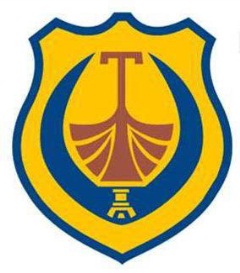 OPŠTINA  TIVAT SKUPŠTINA  OPŠTINETivat, 21.06.2016. godine Br. 0301-030-4/5Na osnovu člana 62 Poslovnika Skupštine opštine Tivat („Sl.list CG - opštinski propisi“ br.21/11),  sazivamV SJEDNICU  SKUPŠTINE  OPŠTINE  TIVATSjednica će se održati 19.08. 2016. godine. godine, sa početkom u 10,00 časova u Multimedijalnoj sali opštine Tivat. Za sjednicu predlažem  sljedećiDNEVNI   REDusvajanje zapisnika sa  IV sjednice SO Tivat  - Odluka o izmjenama i dopunama Odluke o budžetu opštine Tivat za 2016 godinu.Informacija o ostvarivanju budžeta opštine Tivat za period od 1.1.2016-30.06.2016Odluka o zaduživanju opštine Tivat za realizaciju Projekta vodosnabdijevanja i odvođenja otpadnih voda u primorskom regionu- Faza V-2Odluka o izmjeni u dopunama odluke o zaduživanju opštine TivatOdluka o osnivanju Društva za odvođenje i prečišćavanje otpadnih voda za opštinu Kotor i TivatOdluka o izmjenama odluke o komunalnom reduOdluka o učešću opštine Tivat u rješavanju stambenih pitanjaOdluka o izmjenama i dopunama odluke o naknadama za rad odbornika Skupštine opštine TivatPlan i program rada RJ AzilIzvještaj o radu za 2015 sa finansijskim izvještajem Fakulteta za mediteranske poslovne studijeIzvještaj o radu za 2015 godinu sa finansijskim izvještajem DOO „Vodovod i kanalizacija“Izvještaj o radu sa finansijskim izvještajem DOO  „Vodacom“ Tivat za 2015. godinuInformacija o radu OŠ  „Drago Milović“ za 2015 godinuInformacija o radu OŠ „Branko Brinić“ za 2015 godinuInformacija o radu SMŠ  „Mladost“ za 2015 godinuInformacija o radu Muzičke škole Tivat za 2015 godinuInformacija o radu predškolske ustanove „Bambi“ TivatInformacija o stanju u oblasti zdrastva za 2015. godinuInformacija o stanju u oblasti zapošljavanja u 2015. godiniInformacija o stanju u oblasti socijalne i dječje zaštite za 2015. godinuInformacije o radu Crvenog krsta za 2015. godinuInformacija o javnom redu i miru u opštini Tivat u 2015. godini Informacija o radu Uprave za nekretnineOdluka o imenovanju izvršnog direktora DOO Komunalno TivatOdluka o dopunama odluke o imenovanju opštinske izborne komisijeOdluka o određivanju odbornika koji prisustvuju zaključenju brakaOdluka o razrješenju izvršnog direktora DOO „Vodovod i kanalizacija“ TivatOdluka o imenovanju lica koje će obavljati funkciju direktora DOO „Vodovod i kanalizacija“ TivatOdluka o razrješenju Predsjednice Etičke komisije za lokalne službenike i namještenikeOdluka o razrješenju i imenovanju jednog člana Odbora za finansije, budžet i ekonomski razvoj Odluka o razrješenju jednog člana Odbora za finansije, budžet i ekonomski razvoj Odluka o razrješenju i imenovanju jednog člana Odbora za Statut i propise Odluka o razrješenju jednog člana Odbora za društvene djelatnostiOdluka o razrješenju i imenovanju jednog člana Odbora za međuopštinsku i međunarodnu saradnju Odluka o imenovanju člana Odbora direktora DOO „Vodacom“Odluka o imenovanju člana Skupštine DOO „Vodacom“Odluka o rješavanju imovinsko pravnih odnosa na kat.par.992/3 i 991/3Odluka o davanju saglasnosti za produženje ugovora o zakupu autobuske staniceOdbornička pitanja i odgovoriNAPOMENA: Materijal za tačku pod rednim brojem 6 će biti naknadno dostavlje, kao i materijal za tačku pod rednim brojem 25, kada budu dostavljeni predlozi za dopunu iste. .                                                                                                                  Predsjednik SkupštineIvan Novosel, s.r. 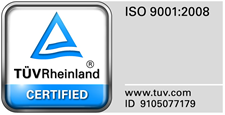 